BASISSCHOOL ‘DE KLIM-OP’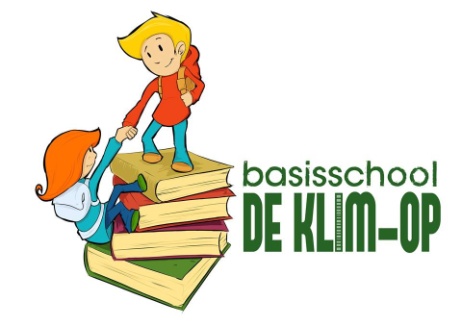 Arthur Puesstraat 46A1502 LembeekTel   02/356.41.85Fax  02/356.73.77bs.deklimop@ringscholen.be www.deklim-op.beVERPLICHTE INSCHRIJVING OPVANG STROOKJE MORGEN INGEVULD MEEGEVEN MET UW KIND mijn kind …………………………………… klas ……………………………mijn kind …………………………………… klas ……………………………mijn kind …………………………………… klas ……………………………mijn kind …………………………………… klas ……………………………zal/ zullen in de betalende opvang blijven .O ochtend tussen 7u en 8u10 O avond tussen 15u45 en 18u O op woensdag tussen 12u30 en 17u Eventuele belangrijke opmerkingen ( bv om de 2 weken , enkel op bepaalde dagen ,uitzonderlijk, …) ______________________________________________________________________________________________________________________________________________________________________________________________________________________________________________________________________________De opvang gaat door in de turnzaal  onder begeleiding van Aurelie en Kelly Handtekening ouder(s)----------------------------------------------------------------------------------------------------------------------------------------VERPLICHTE INSCHRIJVING HUISTAAKKLAS ( ENKEL LAGER ONDERWIJS) Max 25 kinderen. Kinderen die elke dag in de avondopvang blijven hebben voorrang. DIT STROOKJE MORGEN INGEVULD MEEGEVEN MET UW KIND mijn kind …………………………………… klas ……………………………mijn kind …………………………………… klas ……………………………mijn kind …………………………………… klas ……………………………mijn kind …………………………………… klas ……………………………blijft minstens 3 dagen in de avondopvang en wordt pas na 16u15 opgehaald  en voldoet dus  aan de voorwaarden voor de huistaakklas.De huistaakklas gaat door in de 4de klas rechterblok op maandag, dinsdag en donderdag  onder begeleiding van juf  Els.In de huistakenklas wordt er rust en stilte gevraagd. De leerlingen worden veronderstelt hun huiswerk te maken en hun lessen te leren. Na het beëindigen van hun huistaken kunnen zij  een boek lezen, een tekening maken of een educatief spel spelen op de computer.  Kinderen die de huistaakklas storen krijgen een nota in hun aggenda. Indien het storend gedrag aanhoudt worden zij verwijderd uit de huistakenklas..Handtekening ouder(s)